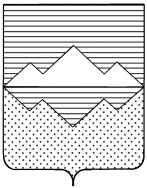 СОБРАНИЕ ДЕПУТАТОВСАТКИНСКОГО МУНИЦИПАЛЬНОГО РАЙОНАЧЕЛЯБИНСКОЙ ОБЛАСТИРАСПОРЯЖЕНИЕот __________________ 20____г. №__________ г. СаткаВ соответствии с частью 5 статьи 19 Федерального закона от 05.04.2013 г. № 44-ФЗ «О контрактной системе в сфере закупок товаров, работ, услуг для обеспечения государственных и муниципальных нужд», постановлением Правительства Российской Федерации от 02.09.2015 г. № 926 «Об утверждении Общих правил определения требований к закупаемым заказчиками отдельным видам товаров, работ, услуг (в том числе предельных цен товаров, работ, услуг)», постановлением Правительства Челябинской области от 16.02.2016 г. № 84-П «О требованиях к порядку разработки и принятия правовых актов о нормировании в сфере закупок товаров, работ, услуг для обеспечения нужд Челябинской области, содержанию указанных актов и обеспечению их исполнения», постановлением Правительства Челябинской области от 24.05.2016 г. № 241-П «О Правилах определения нормативных затрат на обеспечение функций государственных органов Челябинской области, в том числе подведомственных им казенных учреждений, органов управления территориальными государственными внебюджетными фондами»,РАСПОРЯЖАЮСЬ:1. Утвердить нормативные затраты на обеспечение функций Собрания депутатов Саткинского муниципального района, согласно приложению к настоящему распоряжению.2. Начальнику организационно-правового отдела Барановой О.Ю.:1) разместить распоряжение в Единой информационной системе в сфере закупок (http:/zakupki.gov.ru);2) ознакомить с настоящим распоряжением работников Собрания депутатов. 3. Организацию выполнения настоящего распоряжения возложить на начальника организационно-правового отдела Баранову О.Ю.4. Контроль за исполнением настоящего распоряжения оставляю за собой.Председатель Собрания депутатовСаткинского муниципального района				Н.П. БурматовПояснительная записка к проекту распоряжения Собрания депутатов Саткинского муниципального района «Об утверждении нормативных затрат на обеспечение функций Собрания депутатов Саткинского муниципального района».Проект распоряжения «Об утверждении нормативных затрат на обеспечение функций Собрания депутатов Саткинского муниципального района» подготовлен в соответствии с частью 5 статьи 19 Федерального закона от 05.04.2013 г. № 44-ФЗ «О контрактной системе в сфере закупок товаров, работ, услуг для обеспечения государственных и муниципальных нужд», постановлением Правительства Российской Федерации от 02.09.2015 г. № 926 «Об утверждении Общих правил определения требований к закупаемым заказчиками отдельным видам товаров, работ, услуг (в том числе предельных цен товаров, работ, услуг)», постановлением Правительства Челябинской области от 16.02.2016 г. № 84-П «О требованиях к порядку разработки и принятия правовых актов о нормировании в сфере закупок товаров, работ, услуг для обеспечения нужд Челябинской области, содержанию указанных актов и обеспечению их исполнения», постановлением Правительства Челябинской области от 24.05.2016 г. № 241-П «О Правилах определения нормативных затрат на обеспечение функций государственных органов Челябинской области, в том числе подведомственных им казенных учреждений, органов управления территориальными государственными внебюджетными фондами» в целях повышения эффективности расходования бюджетных средств и организации процесса бюджетного планирования в Собрании депутатов Саткинского муниципального района.В приложении к проекту распоряжения представлены нормативные затраты на обеспечение функций Собрания депутатов Саткинского муниципального района. Председатель Собрания депутатовСаткинского муниципального района				Н.П. БурматовПриложение к распоряжению Собрания депутатов Саткинского муниципального районаот______________________ №________________Нормативные затраты на обеспечение функций Собрания депутатов Саткинского муниципального района1. Затраты на абонентскую плату (Заб) определяются по формуле:Заб = ∑Qia6 х N ia6, где:Q i аб - количество абонентских номеров пользовательского (оконечного) оборудования, подключенного к сети местной, междугородних, международной телефонной связи, используемых для передачи голосовой информации (далее - абонентский номер для передачи голосовой информации) с i-й абонентской платой;H ia6 - ежемесячная i-я абонентская плата в расчете на 1 абонентский номер для передачи голосовой информации;N ia6 - количество месяцев предоставления услуги с i-й абонентской платой.Примечание: Оплата услуг связи осуществляется в пределах доведенных лимитов бюджетных обязательств на обеспечение функций Собрания депутатов.2. Затраты на оплату услуг подвижной связи (Зсот) определяется по формуле:Зсот=∑Qiсот х Piсот  х Niсотгде:Qi сот - количество абонентских номеров пользовательского (оконечного) оборудования, подключенного к сети подвижной связи (далее - номер абонентской станции) по i-й должности в соответствии с Нормативами;Pi сот   - цена услуги подвижной связи в расчете на 1 номер сотовой абонентской станции i-й должности в соответствии с Нормативами;Ni сот  - количество месяцев предоставления услуг сотовой связи.Примечание: Количество абонентских номеров пользовательского (оконечного) оборудования, подключенного к сети подвижной связи на обеспечение функций Собрания депутатов может отличаться от приведенного в зависимости от решаемых административных задач. При этом оплата абонентских номеров пользовательского (оконечного) оборудования, подключенного к сети подвижной связи осуществляется в пределах доведенных лимитов бюджетных обязательств на обеспечение функций Собрания депутатов.3. Затраты на приобретение услуг по сопровождению справочно-правовых систем, информационно-технического обеспечения, программного обеспечения (Зсспо) определяется по формуле:Зсспо=∑ Pi сспогде:P i сспо цена на приобретение i-й услуги по сопровождению справочно – правовых систем, информационно-технического обеспечения, программного обеспечения определяемая по фактическим данным отчетного финансового года.Примечание: Количество услуг по сопровождению справочно-правовых систем, информационно-технического обеспечения, программного обеспечения Собрания депутатов может отличаться от приведенного в зависимости от решаемых административных задач. При этом оплата услуг по сопровождению справочно-правовых систем осуществляется в пределах доведенных лимитов бюджетных обязательств на обеспечение функций Собрания депутатов.4. Затраты на приобретение деталей копировальных аппаратов и иной оргтехники (Здсо) определяются по формуле:(Здсо) = Зрм + Ззп  где:Зрм - затраты на приобретение расходных материалов для принтеров, многофункциональных устройств, копировальных аппаратов и иной оргтехники;Ззп - затраты на приобретение запасных частей для принтеров, многофункциональных устройств, копировальных аппаратов и иной оргтехники.5. Затраты на приобретение запасных частей и расходных материалов для принтеров, многофункциональных устройств, копировальных аппаратов и иной оргтехники (Ззп) определяется по формуле:Ззпрм=∑Qi зпрм х Pi зпрмгде:Qi зпрм - количество i-x запасных частей и расходных материалов для принтеров, многофункциональных устройств, копировальных аппаратов и иной оргтехники;Pi зпрм - цена одной единицы 1-й запасной части.Примечание: Количество запасных частей и расходных материалов для копировально-множительных аппаратов Собрания депутатов может отличаться от приведенного в зависимости от решаемых административных задач. При этом закупка запасных частей для копировально-множительных аппаратов осуществляется в пределах доведенных лимитов бюджетных обязательств на обеспечение функций Собрания депутатов.6. Затраты на техническое обслуживание принтеров, сканеров, многофункциональных устройств и копировальных аппаратов (оргтехники) (Зто) определяются по формуле:Зто=∑Qi то х Pi тогде:Qi то - количество i-х принтеров, сканеров, многофункциональных устройств и копировальных аппаратов (оргтехники);Pi то - цена технического обслуживания i-х принтеров, сканеров, многофункциональных устройств и копировальных аппаратов (оргтехники) за 1 одно обслуживание.Примечание: Техническое обслуживание копировально-множительных аппаратов Собрания депутатов может отличаться от приведенного в зависимости от решаемых административных задач. При этом оплата за техническое обслуживание для копировально-множительных аппаратов осуществляется в пределах доведенных лимитов бюджетных обязательств на обеспечение функций Собрания депутатов.7. Затраты на техническое обслуживание и ремонт бытового оборудования определяется по фактическим затратам в предыдущих финансовых годах.Зтобо =∑ Pi тобогде:Pi тобо  - цена по i-й услуге на техническое обслуживание и ремонт бытового оборудования, определяемая по фактическим данным предыдущих финансовых годовПримечание: Количество услуг по обслуживанию и ремонту бытового оборудования Собрания депутатов может отличаться от приведенного в зависимости от решаемых административных задач. При этом оплата услуг за обслуживание и ремонт бытового оборудования осуществляется в пределах доведенных лимитов бюджетных обязательств на обеспечение функций Собрания депутатов.8. Затраты на приобретение канцелярских принадлежностей ( Зканц) определяются по формуле:Зканц =∑Ni канц х Pi канцгде:Ni канц - количество i-ro предмета канцелярских принадлежностей в год; Pi канц - цена i-ro предмета канцелярских принадлежностей Примечание: Количество приобретаемых канцтоваров может отличаться от приведенного. При этом оплата осуществляется в пределах доведенных лимитов бюджетных обязательств на обеспечение функций Собрания депутатов. 9. Затраты на оплату расходов, связанных с проездом и наймом жилого помещения в связи с командированием работников.1) затраты на проезд к месту командирования и обратно (Зпроезд) - определяются по формуле:Зпроезд  =∑Qi проезд х Pi проезд х 2где:Qi проезд - количество командированных работников по i-му направлению командирования с учетом служебных командировок;Pi проезд – цена проезда (суточные) по i-му направлению командирования с учетом требований распоряжения Собрания депутатов Саткинского муниципального района от 25.01.2016г. №19/2016 «Об утверждении Положения «Об особенностях направления работников Собрания депутатов Саткинского муниципального района в служебные командировки».2) затраты на проезд, бронирование и приобретение проездного документа на все виды транспорта при следовании к месту командирования и обратно к месту постоянной службы (Зпд) - определяются по формуле:Зпд  =∑Qi пд х Pi пд где:Qi пд - количество командированных работников по i-му направлению командирования с учетом служебных командировок;Pi проезд – цена за проездной билет на все видах транспорта при следовании к месту командирования и обратно к месту постоянной службы с учетом требований распоряжения Собрания депутатов Саткинского муниципального района от 25.01.2016г. №19/2016 «Об утверждении Положения «Об особенностях направления работников Собрания депутатов Саткинского муниципального района в служебные командировки».3) затраты по найму жилого помещения на период командирования (Знайм) определяется по формуле:Знайм  =∑Qi найм х Pi найм х Ni наймQi найм - количество командированных работников по i-му направлению командирования с учетом служебных командировок;Pi найм - цена найма жилого помещения в сутки по i-му направлению командирования с учетом требований распоряжения Собрания депутатов Саткинского муниципального района от 25.01.2016г. №19/2016 «Об утверждении Положения «Об особенностях направления работников Собрания депутатов Саткинского муниципального района в служебные командировки».Ni найм - количество суток проживания найма жилого помещения по i-му направлению командированияПримечание: Количество командированных работников Собрания депутатов может отличаться от приведенного в зависимости от решаемых задач. При этом оплата на проезд к месту командирования и найма жилого помещения на период командирования осуществляется в пределах доведенных лимитов бюджетных обязательств на обеспечение функций Собрания депутатов.При направлении работников Собрания депутатов в служебную командировку на территорию иностранного государства ему дополнительно возмещаются:1) расходы на оформление заграничного паспорта, визы и других выездных документов;2) обязательные консульские и аэродромные сборы;3) сборы за право въезда или транзита автомобильного транспорта;4) расходы на оформление обязательной медицинской страховки;5) иные обязательные платежи и сборы.10. Затраты на изготовление букетов из живых цветов (Зж) определяется по формуле:Зб  =∑Qi б х Pi бгде:Qi б - количество приобретаемых i-x букетов из живых цветов;P i б -  цена одного i-ro букетаПримечание: Количество приобретаемых букетов может отличаться от приведенного, в зависимости от проводимых мероприятий. При этом оплата осуществляется в пределах доведенных лимитов бюджетных обязательств на обеспечение функций Собрания депутатов. 11. Затраты на оформление подписки и доставку периодических печатных изданий (Зж) определяется по формуле: Зппи  =∑Qi ппи х Pi ппигде:Qi ппи - количество приобретаемых i-x периодических печатных изданий;P i  ппи -  цена одного i-гo периодического печатного издания.Примечание: Количество приобретаемых периодических печатных изданий может отличаться от приведенного в зависимости от решаемых административных задач. При этом оплата осуществляется в пределах доведенных лимитов бюджетных обязательств на обеспечение функций Собрания депутатов.12. Затраты на приобретение сувенирной продукции (Зс) определяется по формуле: Зс  =∑Qi с х Pi сгде:Qi с - количество приобретаемой i-x сувенирной продукции;P i  с -  цена одной i-гo сувенирной продукции.Примечание: Количество приобретаемой сувенирной продукции может отличаться от приведенного в зависимости от проводимых мероприятий. При этом оплата осуществляется в пределах доведенных лимитов бюджетных обязательств на обеспечение функций Собрания депутатов13. Затраты на оказание услуг по техническому обслуживанию автотранспорта (Зтс) определяется по формуле:Зтс  =∑Qi тс х Pi тсгде:Qi тс - количество оказанных услуг по техническому обслуживанию автотранспорта;P i  тс -  стоимость i-гo услуг по техническому обслуживанию автотранспортаПримечание: Оплата осуществляется в пределах доведенных лимитов бюджетных обязательств на обеспечение функций Собрания депутатов14. Затраты на транспортные услуги по обслуживанию делегаций (Зту) определяется по формуле: Зту  =∑Qi ту х Pi тугде:Qi ту - количество транспортных услуг i-x;P i  ту -  цена одной i-гo услугиПримечание: Количество оплачиваемых транспортных услуг по обслуживанию делегации может отличаться от приведенного в зависимости от проводимых мероприятий. При этом оплата осуществляется в пределах доведенных лимитов бюджетных обязательств на обеспечение функций Собрания депутатов15. Затраты на оплату питания, буфетное обслуживание во время переговоров, мероприятий культурной программы при проведении представительского мероприятия (Зпбо) определяется по формуле: Зпбо  =∑Qi пбо х Pi пбогде:Qi пбо - количество присутствующих на мероприятии i-x;P i  пбо -  стоимость  i-гo Примечание: количество оплачиваемых затрат на питание, буфетное обслуживание во время переговоров, мероприятий культурной программы при проведении представительского мероприятия  может отличаться от приведенного в зависимости от проводимых мероприятий. При этом оплата осуществляется в пределах доведенных лимитов бюджетных обязательств на обеспечение функций Собрания депутатовОб утверждении нормативных затрат на обеспечение функций Собрания депутатов Саткинского муниципального районаАбонентская плата за местную телефонную связьQ i абH ia6, руб.N ia6Абонентская плата за местную телефонную связь2не более 800,0012Наименование должностиQi сотPi сотNi сот  Категории «технический работник»1не более 1 000,0012Услуги по сопровождению справочно-правовых системPi сспоУслуги по сопровождению справочно-правовых системне более 5 000,00Модель оборудованияНаименование запасной частиQi зпPiзп, руб.KYOCERAFS-1320D (принтер)в зависимости от нуждаемости1Не более 3000,00 руб.HP LaserJet 1320(принтер)в зависимости от нуждаемости1Не более 3000,00 руб.CANON F151300(принтер)в зависимости от нуждаемости1Не более 3000,00 руб.CANON MF 4150(МФУ)в зависимости от нуждаемости1Не более 3000,00 руб.Модель оборудованияНаименование запасной частиQi тоPiто, руб.KYOCERAFS-1320D (принтер)Заправка картриджа, замена тонера1Не более 1000,00 руб.HP LaserJet 1320(принтер)Заправка картриджа, замена тонера1Не более 300,00 руб.CANON F151300(принтер)Заправка картриджа, замена тонера1Не более 300,00 руб.CANON MF 4150(МФУ)Заправка картриджа, замена тонера1Не более 300,00 руб.Расходы на диагностику и ремонт бытовой техникиPi тобоОбслуживание и ремонт куллера АКВАФОР, включая стоимость запасных частейне более 5 000,00Наименование объекта закупкиХарактеристика Ед. изм.N i канцP i канц, руб.блок кубик с клейким краемРазмер 76х76штне более 5не более 220,0Блок-кубик запасной- 9х9х9 см; белыйштне более 5не более 90,0Блок-кубик запасной - 9х9х9 см; цветнойштне более 5не более 150,0бумага Формат А4штне более 75не более 300,00Бумага для заметок с клеевым краем- приклеивается на гладкую поверхность; 38х51 ммштне более 10не более 251,00Бумага для заметок с клеевым краем- приклеивается на гладкую поверхность;  упакована  в термоусадочную пленку; кол-во листов 100 штштне более 10не более 251,00Бумага для заметок с клеевым краем- приклеивается на гладкую поверхность; - упакована в термоусадочную пленку; кол-во листов  400 штштне более 10не более 196,0Бумага для факса- термобумага; втулка 12 мм (пластик); 30 ммштне более 2не более 100,00Зажимы для бумаги- 15 ммупакне более 5не более 30,00Зажимы для бумаги- 19 ммупакне более 5не более 40,00Зажимы для бумаги- 25 ммУпакне более 5не более 62,00Зажимы для бумаги- 32 ммУпакне более 5не более 10,00Зажимы для бумаги- 41 ммупакне более 5не более 125карандаш - чернографитный, пластиковый, заточенный; не расщепляется при механическом воздействии, прочный и эластичный;  без ластикаштне более 5не более 15,00карандаш - чернографитный, пластиковый, заточенный;  не расщепляется при механическом воздействии, прочный и эластичный;  с ластикомштне более 5 не более 17,00карандаш - чернографитный, заточенный;  твердость НВштне более 5не более 37,00Карманы самоклеящиеся для корешков папок- ПВХ;  для папок с корешком 50 и 70 мм;  в упаковке 10 кармановупакне более 2    не более 74Клей силикатный- вес 65г;  для склеивания картона, бумаги и дерева;  высыхает в течение 1 мин.-штне более 4не более 20,00Клей-карандаш- 15 г;  для склеивания бумаги, картона, фотобумаги; не содержит растворителей;  снимающийся колпачок, предохраняющий клей от высыхания штне более 6не более 45,00Клейкая лента прозрачная- 15 мм х 10 мштне более 1не более 5,00Клейкая лента прозрачная- 15 мм х 33 мштне более 1не более 10,00Клейкая лента прозрачная- 19 мм х 10 мштне более 1не более 5,00Клейкая лента прозрачная- 19 мм х 33 мштне более 1не более 12,00Клейкая лента упаковочная- 45 мм х 50 мштне более 1     не более 50Книга учёта- формат А4; обложка бумвинил;  тетрадная сшивка;  96 листовштне более 5не более 110,00Конверт на молнии- материал ПВХ; толщина 160 мкм; карман для визитки; ширина молнии 6 ммштне более 5не более 40,00корректирующая жидкость- быстросохнущая; для всех видов чернил; не требует растворителя; морозостойкаяштне более 5не более 70,00Краска штемпельная- на водной основе;  флакон снабжен дозатором; яркие и четкие оттиски; объем 45 мпштне более 3не более 50,00ластик- для удаления графитовых и чернильных надисей;  с добавлением натурального каучука, комбинированныйштне более 2не более 20,00линер - пластиковый трёхгранный корпус; чернила на водной основе; металлический укреплённый наконечник;  синийштне более 10не более 30,00набор клейких закладок- размер 12х45 мм; 125 закладок (5 цветов по 25 листиков); пластиковыеупакне более 6не более 200,00Нить прошивная- лавсан; 1000 мштне более 2не более 260,00Обложка «дело» - без механизма скоросшивателя; формат А4; не мелов. картонштне более 40    не более 4,00Обложка «дело»- металлический механизм сшивания; формат А4; не мелов. Картонштне более 20не более 5,00Папка - уголок- 3 отделения, пластик;  вместимость до 40 листов; формат А4штне более 6не более 30,00папка адресная - плотный картон;мягкая подложка; внутри фиксирующая ленточка; тиснение золотой фольгой; формат А4штне более 100не более 150,00Папка на 2 кольцах- жесткий картон, обтянутый ПВХ; карман со сменной этикеткой на корешке; диаметр кольца 25 мм; ширина корешка 35 мм; формат А4штне более 4не более 115,00Папка на кольцах- полипропилен; ширина корешка 35 мм; диаметр кольца 30 мм; вместимость до 250 листов; фиксация на резинку; формат А4штне более 5не более 150,00Папка регистратор- материал: картон 2 мм, снаружи обтянут бумвинил-пленкой; метал. протектор нижнего края; наварной карман со сменной этикеткой; вместимость: 350 и 480 листов;  формат А4штне более 6не более 160,00Папка с прижимом- картон, обтянутый ПВХ; вместимость 100 листов; формат А4штне более не более110Папка файловая- кол-во файлов 20 шт;  пластик; ширина корешка 16 мм;  формат А4штне более 5не более 80,00Папка файловая- пластик- формат А4- количество файлов 40 шт.штне более 2не более 100,00Папка-конверт на кнопке- пластик; вместимость для 120 листовШтне более 4не более 25,00Папка-конверт на кнопке- пластик; прочные края, надёжная застёжка на кнопке; вместимость до 200 листов;  формат А4штне более 4не более 30,00Папка-регистратор- картон, отделка ПВХ пленка; корешок 70 мм;  наварной карман со сменной этикеткойштне более 4не более 150,00Папка-уголок- пластик; глянцевая поверхность;  вместимость до 40 листов; формат А4штне более 6не более 10,00Планшет с крышкой- материал полиформ; вместимость 70 листов; формат А4; вертикальная ориентацияштне более 2не более 155,00Подушка штемпельная- для окрашивания ручных и всех резиновых штампов/печатей; с матерчатым покрытием; размер 7 х 11 смштне более 1не более 150,00Разделительные полоски- материал6 картон; размер 105х240 мм; в упаковке 100 листовупакне более 1не более 160,00Ручка гелевая- толщина 0,5 мм; диаметр 0,7 мм;  синий;штне более 20не более 20,00Ручка гелевая- толщина 0,5 мм; диаметр 0,7 мм; чёрныйштне более 10не более 20,00Ручка гелевая- толщина 0,5 мм; диаметр 0,7 мм; красныйштне более 10не более 20,00ручка роллер- одноразовый чернильный; с резиновой манжеткой; толщина 0,3 мм; диаметр 0,5 мм; цвет синийштне более 6не более 190,00ручка роллер- одноразовый; игольчатый наконечник; пишет легко, без нажима; цвет синий; толщина 0,3 мм; диаметр 0,5 ммштне более 6не более 60,00ручка шариковая-с резиновой манжеткой и металлическим наконечником; толщина 0,25 мм; диаметр 0,5 мм; толщина линии 0,25 мм; синийштне более 10не более 70,00ручка шариковая- треугольный корпус; резиновая манжетка; одноразовая; толщина 0,5 мм; 0.7 мм;  синийштне более 7не более 30,00ручка шариковая- область захвата с углублениями для пальцев- надписи мгновенно высыхают и не размазываются; толщина 0,38 мм; диаметр 0,5 мм; синийштне более 7Не более 60,00Ручка шариковая- с резиновой манжеткой; толщина 0,5 мм; диаметр 0,7 ммштне более 10не более 20,00ручка шариковая - удобная рельефная зона захвата; вентилируемый колпачок; чернила на масляной основе; синий; толщина 0,5 мм; диаметр 0,7 ммштне более 7не более 25,00ручка шариковая- с резиновой манжеткой; толщина 0,5 мм; диаметр 0,7 мм;  синийштне более 10не более 20,00Скобы для степлера - № 10упакне более 5не более 25,00Скобы для степлера- № 24/6упакне более 10не более 35,00Скоросшиватель - вместимость до 100 листов; формат А4штне более 7не более 30,00Скоросшиватель с перфорацией на корешке- пластик; вместимость до 100 листов; формат А4штне более 5не более 80,00Скрепки - 22 мм; металлические никелированные; упакне более 10не более 20,00скрепки- 75 мм; оцинкованные; гофрированныеупакне более 5не более 45,00сменный стержень - синий; толщина 0,5 мм; диаметр 0,7 ммштне более 15не более 7,00текстовыделитель- для всех типов бумаги; светостойкий; скошенный наконечник; толщина линии 1-5 ммшт   не более2не более 50,00Точилка для карандашей- с контейнером для стружекштне более 1не более 160,00Точилка для карандашей- с нескользящими областями захвата; металлический корпус; стальное лезвие; для двух диаметров карандашейштне более1не более 80Файл-вкладыш- прозрачные; универсальная перфорация; формат А4; глянцевая поверхностьупакне более 5не более 130Проезд к месту командирования и обратноQi проездPi проезд, руб.Проезд к месту командирования и обратно6- по РФ не более 700,00;- по Челябинской области не более 300,00Проезд к месту командирования и обратноQi пдPi пд, руб.Проезд к месту командирования и обратно6- на железнодорожном транспорте в купейном или плацкартном вагонах скорых фирменных поездов, на воздушном транспорте в салонах экономического класса;- расходы на проезд транспортом общего пользования (кроме такси (за исключением маршрутных) к станции, аэропорту, если они находятся за чертой населенного пунктаНайм жилого помещения на период командированияQi наймPi наймNi наймНайм жилого помещения на период командирования6- по фактическим расходам, но не более стоимости однокомнатного (одноместного) номера;- при отсутствии подтверждающих документов (в случае непредоставления места в гостинице) расходы по найму жилого помещения возмещаются в размере 30 процентов установленной нормы суточных за каждый день нахождения в служебной командировкесогласно распоряжению о командировкеНаименованиеQi бPi б, руб.Букет20не более 3000,00Наименование газетыЕдиница измеренияQi ппи (в год)Pi ппи, руб. (в год)Саткинский рабочийшт106не более 800,00Горняк Бакалашт52не более 940,00Саткинский металлургшт52не более 500,00Сувенирная продукцияЕдиница измеренияQi с (в год)Pi с, руб. (за штуку)Сувенирная продукцияшт42не более 1000,00Услуги по техническому обслуживанию автотранспортаQi тсPi тс, руб. Услуги по техническому обслуживанию автотранспортаЗависит от использования транспортного средстваВ соответствии с оказанной услугой Транспортные услугиЕдиница измеренияQi ту (в год)Pi ту, руб. (за штуку)Транспортные услугиштне более 15по выставленным счетамПитание, буфетное обслуживание, мероприятия Единица измеренияQi пбо (в год)Pi пбо, руб. (за человека)Питание, буфетное обслуживание, мероприятия штв зависимости от числа присутствующих на мероприятиине более 1000 